1ο Δ. Σ. ΦΕΡΩΝ-ΒΕΛΕΣΤΙΝΟΥ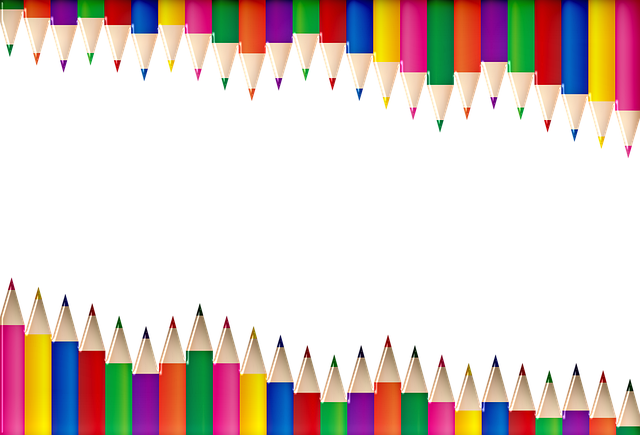 Σχολικό έτος 2022-234 τετράδια μπλε (Ορθογραφίας, Αντιγραφής, Γλωσσικών Εργασιών και Μαθηματικών)1 τετράδιο Παραγωγής Γραπτού Λόγου (με περιθώριο)1 τετράδιο "Γενικών Εργασιών "  (για τα υπόλοιπα μαθήματα)Τρεις λεπτοί φάκελοι μεγέθους Α4 δική σας επιλογής1 σετ γεωμετρικών σχημάτων : Χάρακας- Γνώμονας (ορθογώνιο τρίγωνο)- Μοιρογνωμόνιο- Διαβήτης3 μολύβια (όχι μηχανικά) – Γόμα – Ξύστρα με κάδο1 μαρκαδόρο για άσπρο πίνακα -whiteboard (όχι ανεξίτηλο-permanent)1 σετ Ξυλομπογιές   Μαρκαδόρους1 κόλλα στικ 1 ψαλίδι1 ξύλινο μέτρο (σπαστό) 1 μποκ ζωγραφικής1 πακέτο χαρτί Α4 (80γραμ)Για τα Αγγλικά: 1 τετράδιο 2 θεμάτων και 1 ντοσιέ με ελάσματαΠροσοχή!Όποιο από τα παραπάνω υλικά υπάρχει από πέρυσι σε καλή κατάσταση μπορεί να  χρησιμοποιηθεί και φέτος.Παρακαλούμε τα βιβλία να είναι ντυμένα με διαφανές αυτοκόλλητο και να φέρουν ετικέτες γραμμένες με το όνομα του παιδιού και το τμήμα, όπως και στα τετράδια.Η δασκάλαΕλένη Ελιωτάκη